       D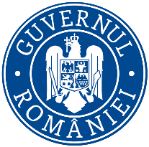                    Ministerul Mediului, Apelor și Pădurilor           Agenţia Naţională pentru Protecţia Mediului	DECIZIE  Proiect din  19 octombrie 2023Urmare solicitării de emitere a avizului de mediu pentru „Amenajamentul Silvic al fondului forestier proprietate publica aparținând Comunei Parva, județul Bistrița - Năsăud, UP I Parva”, amplasat în extravilanul comunelor Parva și Rebra pe raza județului Bistriţa-Năsăud, solicitare înregistrată la Agenţia pentru Protecţia Mediului Bistriţa-Năsăud sub nr. 8528/04.07.2023, cu ultima completare cu nr. 12283/06.10.2023, în baza:H.G. nr. 1000/2012 privind reorganizarea şi funcţionarea Agenţiei Naţionale pentru Protecţia Mediului şi a instituţiilor publice aflate în subordinea acesteia;O.U.G. nr. 195/2005 privind protecţia mediului, aprobată cu modificări prin Legea nr. 265/2006, cu modificările şi completările ulterioare;H.G. nr. 1076/2004 privind stabilirea procedurii de realizare a evaluării de mediu pentru planuri şi programe;H.G. nr. 236/2023 pentru aprobarea metodologiei de derulare a procedurii de evaluare de mediu pentru amenajamentele silvice;O.U.G. nr. 57/2007 privind regimul ariilor naturale protejate, conservarea habitatelor naturale, a florei şi faunei sălbatice, aprobată cu modificări prin Legea nr. 49/2011, cu modificările şi completările ulterioare;AGENȚIA PENTRU PROTECȚIA MEDIULUI BISTRIȚA-NĂSĂUD,în urma parcurgerii etapei de încadrare, conform prevederilor H.G. nr. 1076/2004, privind stabilirea procedurii de realizare a evaluării de mediu pentru planuri şi programe, de către Agenția pentru Protecția Mediului Bistrița-Năsăud,  urmare a consultării titularului planului, a autorității de sănătate publică și a autorităților interesate de efectele implementării planului în cadrul ședinței Comitetului Special Constituit din 18.10.2023,  în conformitate cu prevederile art. 5, alin. 3, litera a) și a Anexei 1 – Criterii pentru determinarea efectelor semnificative potențiale asupra mediului din H.G. nr. 1076/2004 privind stabilirea procedurii de realizare a evaluării de mediu pentru planuri şi programe, urmare a informării publicului prin anunţuri repetate şi în lipsa oricărui comentariu din partea publicului, decide că planul:"Amenajamentul Silvic al fondului forestier proprietate publica aparținând Comunei Parva, județul Bistrița - Năsăud, UP I Parva"titular: COMUNA PARVA cu sediul în localitatea Parva, str. Principală, nr. 162, comuna Parva, jud. Bistrița-Năsăudprin OCOLUL SILVIC IZVORUL SOMEȘULUI MARE R.A., cu sediul în localitatea Șanț, str. Principală, nr. 588, comuna Șanț, jud. Bistrița-Năsăud,în scopul aprobării: amenajamentului silvicnu necesită evaluare de mediu și nu necesită evaluare adecvată urmând a fi supus procedurii de adoptare fără aviz de mediu.Motivele care au stat la baza luării deciziei etapei de încadrare sunt:amenajamentul nu conține proiectele enumerate în anexa nr. 1 sau 2 la Legea nr. 292/2018 privind evaluarea impactului anumitor proiecte publice și private asupra mediului;amenajamentul nu se suprapune cu arii naturale protejate de interes național, internațional sau de interes comunitar.Amenajamentul silvic prevede:Prezentare generalăFondul forestier proprietate publică aparținând comunei  Parva, județul Bistrița-Năsăud, administrat  prin Ocolul Silvic Izvorul Someșului Mare R.A.  a făcut parte, înainte de retrocedare către actualii proprietari, din punct de vedere a administrației silvice de stat, din ocolul silvic Năsăud (UP II Rebra și UP III Parva), din cadrul Direcției Silvice Bistrița, RNP-Romsilva.Din punct de vedere administrativ-teritorial fondul forestier se află amplasat pe raza județului Bistrița-Năsăud, în UAT  Parva (2188,96 ha) și UAT Rebra (19,54 ha).Suprafaţa fondului forestier este de 2208,50 ha și este constituită dintr-o singură unitate  de producţie U.P. IX Valea Mare – Cârțibav.Arii naturale protejateFondul forestier din cadrul UP I Parva nu se suprapune cu nici o arie naturală  protejată.Prezentul amenajament intră în vigoare, odată cu aprobarea prin ordin al Ministerului Mediului Apelor și Pădurilor şi are durata de aplicabilitate de 10 ani (01.01.2023- 31.12. 2032). Parcelarul fondului forestier proprietate publică a comunei Parva – UP I Parva și-a păstrat în mare parte numerotarea parcelară din cadrul amenajamentului anterior al UP I Parva  ediția 2013.Repartiția fondului forestier pe categorii de folosințeDin totalul de 2208,50  ha ale U.P., pădurile şi terenurile destinate împăduririi sau reîmpăduririi însumează 2208,49 ha, rezultând un procent de utilizare de 97,5 %.Repartiţia fondului forestier pe folosinţe se prezintă astfel:În cadrul unității de producție sunt 6 enclave care însumează 43,60 ha, deținătorii și folosința lor fiind aceeași ca la amenajarea precedentă. În cuprinsul acestui fond forestier nu sunt construcții forestiere. În unitățile amenajistice 145R şi 161C sunt vechi fundații ale stâlpilor de la fosta linie electrică care alimenta o mină din apropriere. În cadrul unității de producție au fost identificate ocupații în suprafață de 85,40 ha (u.a. 3M1   3M2   6M   10M   13M   14M   15M   16M   18M   27M   28M1  28M2  29M   30M1  30M2  34M1  34M2  34M3  45M   46M1  46M2  47M   98M  103M1 103M2 104M1 104M2 108M  109M  110M   112M  113M1 113M2 113M3 113M4 113M5 117M  122M  125M  129M  136M  137M  138M  140M  145M1  145M2 145M3 157M  158M1 158M2 162M  164M  167M  168M ). Acestea sunt suprafețe de fond forestier ocupate de locuitori ai comunei Parva. Subunități de gospodărire În vederea gospodăririi diferențiate a fondului forestier, pentru realizarea obiectivelor social-economice şi a îndeplinirii funcțiilor atribuite, arboretele din cadrul unității de producție/protecție aparținând UP I Parva au fost grupate în următoarele subunități, justificate din punct de vedere ecologic şi economic:- S.U.P."A" - codru regulat, sortimente obișnuite ce cuprinde arborete din grupa II funcțională, categoria 2.1C (TVI), având o suprafață totală de 833,07 ha ce reprezintă 40% din suprafața totală a pădurii;- S.U.P. “O” - terenuri ce urmează să fie scoase din fondul forestier pe 27,99 ha, în care s-au inclus arborete din grupa I, categoria funcțională 1.2A si arborete din categoria funcțională 2.1C (1%);- S.U.P."M" - păduri supuse regimului de conservare deosebită, ce cuprinde arboretele din grupa I, categoriile 1.2A, 1.2C (TII), având o suprafață totală de 1250,85 ha (59%).Pentru 96,59 ha nu a fost stabilită subunitate de producție sau protecție.Functiile păduriiCorespunzător obiectivelor social-economice, pădurile îndeplinesc următoarele funcţii principale :În raport cu funcțiile atribuite arboretelor, în cuprinsul U.P. se diferențiază următoarele  tipuri de categorii funcționaleBazele de amenajareRegimul: codru, cu regenerare din sămânţă;Compoziția țel:  corespunzătoare tipului natural fundamental de pădure pentru arboretele exploatabile și compoziția țel la exploatabilitate pentru celelalte arborete.Exploatabilitatea: 107 ani pentru S.U.P. „A” și 110 ani pentru S.U.P. “O”. Pentru arboretele cu funcții speciale de protecție din S.U.P. „M”, excluse de la reglementarea procesului de producție, nu s-au stabilit vârste ale exploatabilității, ele urmând a fi gospodărite doar prin lucrări de îngrijire şi tăieri de igienă și conservareCiclul: 110 ani pentru S.U.P. „A” cât si pentru S.U.P. “O”.Tratamente – tratamentul tăierilor progresive, în molidișuri cu regenerare, molideto-brădete și în amestecuri de rășinoase cu fag care pot fi dirijate spre tipul natural fundamental de pădure prin promovarea semințișului natural și tratamentul tăierilor succesive în făgete cu tratamentul de regenerare început .Principalele tipuri de lucrări silvice propuse, intensitatea intervenţiilor propuse a se exploata în suprafeţele şi cantităţile de masă lemnoasă propuse a se exploata în diferite lucrări (tratamente, igienă şi lucrări speciale de conservare) şi operaţiuni culturale:1.Reglementarea procesului de producțieReglementarea procesului de producţie lemnoasă pentru subunitatea de tip “A” a avut în vedere indicatorul de posibilitate după creşterea indicatoare fiind adoptată posibilitatea de 2400 m3/an,  posibilitatea decenală cu un volum de 24000 m3.Posibilitatea de produse principale se va recolta din arboretele din u.a.: urgența 1: 47A, 91E, 104A, 104C, 105D, 113B, 113D și urgența 2: 31A, 39A, 41, 90B%, 93B, 94A, 103ALa adoptarea posibilității s-a ținut cont de faptul că suprafețele incluse în S.U.P. O (u.a.-urile: 4B, 5B, 29C, 31B, 34C, 47E, 113C, 126, 132B, 141B, 148, 150, 152B) urmează să fie scoase din fondul forestier al comunei Parva și să treacă în proprietatea unor persoane fizice. Astfel, nu s-a adoptat posibilitatea de produse principale, singurele tăieri ce se vor executa în aceste arborete fiind tăierile de igienă.2.Posibilitatea de produse secundare,  tăieri de igienăÎn arboretele din S.U.P. „M” sunt prevăzute tăieri de conservare (58,11 ha/an, 2084 m3/an), tăieri de igienă (378,71 ha/an, 358 m3/an), curățiri (2,33 ha/an, 14 m3/an) și rărituri (17,54 ha/an, 368m3/an). Cu tăieri de conservare se vor parcurge arboretele (28 u.a. – 23, 29B, 36A, 38C, 44A, 45B, 45D, 46B, 47B, 47C, 48C, 48D, 49B, 92C, 94B, 95B, 96A, 96B, 98B, 98C, 101A, 105C, 106A, 107, 111, 128A, 139, 149) care au ajuns la vârste la care efectul protectiv începe să scadă, vârste aproximativ egale cu vârsta exploatabilității de la arboretele în producție plus 10-30 ani. Cu tăieri de conservare au fost propuse a fi parcurse, în deceniul de aplicabilitate al amenajamentului, 581,14 ha urmând a fi recoltați 20842 m3.În total, din arboretele din S.U.P. „M”, se va extrage un volum de 2842 m3/an (358 m3/an - tăieri de igienă, 382 m3/an – produse secundare și 2084 m3/an - tăieri de conservare), rezultând un indice de recoltare de 2,3 m3/an/ha. Situația volumului total de masă lemnoasă posibil de recoltat în perioada de aplicare a amenajamentului este următoarea Instalații de transportDouă drumurile forestiere sunt proprietatea UAT Parva (FE001-Vl. Vinului, FE002- Rebra Axial).Pe teritoriul U.P. I Parva nu există patru arii naturale protejate, dar se află in proximitatea ROSCI0193 Peștera Tăușoare care a fost declarat sit Natura 2000 în primul rând pentru protecția speciilor de lilieci și a habitatelor acestora supraterane. Fondul forestier este situat la o distanță minimă de 530 de m de aria protejată și nu are legătură teritorială sau funcțională cu fondul forestier inclus în ROSCI0193.Prevederi de ordin general care trebuie respectate în cazul manifestării unor factori destabilizatori, biotici şi/sau abiotici, pe perioada de implementare a amenajamentului silvic pentru evitarea reluării procedurii în caz de modificare a amenajamentelor silviceÎn situația apariției unor calamități naturale, se propun următoarele măsuri: constituirea unei rezerve de partizi, la începutul fiecarui an (25% din posibilitatea anuală de produse principale) care vor putea fi autorizate la tăiere doar la sfârşitul anului, în cazul în care pe parcursul anului nu vor exista produse accidentale respectiv material lemnos rezultat din calamităţi; în acest sens nu se vor depăţi prevederile anuale referitoare la posibilitatea de recoltare de material lemnos provenit din produse principale;pentru volumul recoltat din calamităţi se vor face precomptările necesare în sensul opririi la tăiere a unui volum echivalent de produse principale din planul decenal;materializarea pe harta UP-ului  şi/sau tabelar a suprafeţelor afectate de doborâturi/rupturi în masă sau dispersate sau a suprafeţelor afectate de daunători, pentru estimarea fenomenului;măsurarea suprafeţelor afectate de doborâturi/rupturi de vânt/zăpadă în masă precum şi a suprafeţelor mari afectate de dăunători;punerea în valoare în regim de urgenţă a masei lemnoase din suprafeţele calamitate, în vederea limitării fenomenului;valorificarea urgentă a masei lemnoase prin licitaţii pe picior sau din faze pentru masă lemnoasă exploatată prin prestări de servicii cât şi către populaţie;curăţarea de resturi de exploatare a suprafeţelor în care s-au produs doborâturi sau rupturi de vânt şi/sau zăpadă sau atacuri semnifcative a dăunătorilor forestieri;împădurirea suprafeţelor afectate de doborâturi/rupturi de vânt sau zăpadă în teremen de cel mult două sezoane de vegetaţie de la evacuarea masei lemnoase;măsuri de combatere biologică a dăunătorilor forestieri prin protejarea nişelor ocupate de păsările folositoare;măsuri de depistare şi combatere a defoliatorilor, atat a foioaselor (Tortix viridana, Operophtera brumata, Eranis defoliaria, Dasychira pudibunda) cât şi răţinoaselor (Lymantria monacha);măsuri de depistare şi combatere a insectelor xilofage (Ips) precum şi dăunătorilor prezenţi în plantaţii (Melolontha m. - la foiase şi Hylobbius/Hylastes - la răşinoase);pentru volumul recoltat din calamităţi se vor face precomptările necesare în sensul opririi la tăiere a unui volum echivalent de produse principale din planul decenal.Planul nu implică alte activităţi decât cele legate de silvicultură şi exploatare forestieră.Amenajamentul silvic al UP I Parva se integrează în obiectivele normale de conservare a naturii. Managementul propus de Amenajamentul Silvic urmăreşte menţinerea interacţiunii armonioase a omului cu natura prin protejarea diversităţii habitatelor, speciilor şi peisajului.Amenajamentul se corelează cu amenajamentele silvice ale suprafeţelor limitrofe, creând condiţii optime pentru a asigura continuitatea vegetaţiei fondului forestier.		În urma verificării ediției a 14-a a Catalogului pădurilor virgine și cvasivirgine din România, publicat pe site-ul Ministerului Mediului, Apelor și Pădurilor, la data de 12.05.2023, fondul forestier cuprins în UP I Parva nu este inclus în Catalogului pădurilor virgine și cvasivirgine din România.Măsuri de gospodărire a arboretelor 1.Caracteristicile planurilor şi programelor cu privire, în special, la: a) gradul în care planul sau programul creează un cadru pentru proiecte şi alte activităţi viitoare fie în ceea ce priveşte amplasamentul, natura, mărimea şi condiţiile de funcţionare, fie în privinţa alocării resurselor; - prin Amenajamentul Silvic nu se implementează viitoare proiecte aşa cum sunt definite conform anexelor nr.1 și 2 ale Legii nr. 292/2018, - Amenajamentul Silvic, nu prevede:realizarea de construcţii (inclusiv drumuri forestiere);realizarea de lucrări care să devieze cursuri de apă, poluare fonică pe perioadă lungă şi continuu sau prin care să se exploateze zăcăminte naturale de suprafaţă sau subterane (inclusiv ape);împăduriri pentru terenuri pe care nu a existat anterior vegetaţie forestieră;realizarea de defrişări în vederea schimbării categoriei de folosinţă a terenului;crearea de bariere care să ducă la izolarea reproductivă a vreunei specii de interes comunitar;utilizarea, stocarea, transportul sau prelucrarea de substanţe, materiale, deşeuri solide care ar putea afecta speciile sau habitatele  din aceste suprafeţe; nu sunt prevăzute lucrări de demolare;nu sunt prevăzute racordări la rețele de apă, curent, gaz, canalizare.b) gradul în care planul sau programul influenţează alte planuri şi programe, inclusiv pe cele în care se integrează sau care derivă din ele;- Planurile de urbanism și de amenajare a teritoriului, cele de dezvoltare locală şi naţională, precum şi orice alte planuri de exploatare/utilizare a fondului forestier vizat de amenajament, se vor raporta la limitele acestuia și vor ține cont de prevederile acestuia; c) relevanţa planului sau programului în/pentru integrarea consideraţiilor de mediu, mai ales din perspectiva promovării dezvoltării durabile;-  In ceea ce priveste relevanta planului propus din perspectiva promovarii dezvoltarii durabile, trebuie mentionat că în elaborarea acestuia s-au avut in vedere dezideratele acesteia si anume: conservarea biodiversității, o politică și o gospodărire ecologică a mediului cu resursele sale regenerabile, ameliorarea  calității mediului, sporirea durabilității raporturilor dintre societate și mediu etc. Fondul forestier va fi gestionat astfel încât să își mențină funcțiile pe termen lung, adică în mod durabil;d) problemele de mediu relevante pentru plan sau program; - Planul nu pregătește cadrul pentru alte planuri sau proiecte care să aibă efecte potențiale negative asupra mediului. Prin acțiunile propuse, planul vizează menținerea calității tuturor factorilor de mediu, în special a biodiversității. Principala problemă de mediu ce poate fi asociată planului este corelarea funcțiilor economice ale pădurii cu obiectivele de conservare a biodiversității, dar analiza relevă că acesta nu va conduce la degradarea componentei biotice, nu este inclus în ariile protejate, cea mai apropiată are naturală protejată este la 530 de m, iar lucrările propuse în cadrul amenajamentului nu afectează negativ speciile și habitatele pentru care a fost desemnată aria- pentru diminuarea impactului asupra factorilor de mediu se impun o serie de măsuri:Factorul de mediu aer:folosirea de utilaje şi mijloace auto dotate cu motoare termice care să respecte normele de poluare EURO 3 - EURO 5;efectuarea la timp a reviziilor şi reparaţiilor a motoarelor termice din dotarea utilajelor şi a mijloacelor auto;etapizarea lucrărilor silvice cu distribuirea desfăşurării lor pe suprafeţe restrânse de pădure;folosirea unui număr de utilaje şi mijloace auto de transport adecvat fiecărei activităţi şi evitarea supradimensionării acestora;evitarea funcţionării în gol a motoarelor utilajelor şi a mijloacelor auto;Zgomot şi vibraţii:zgomotul şi vibraţiile sunt generate de funcţionarea motoarelor sculelor (drujbelor), utilajelor şi a mijloacelor auto. Datorită numărului redus al acestora, soluţiilor constructive şi al nivelului tehnic superior de dotare, nivelul zgomotului şi al vibraţiilor se va situa în limite acceptabile. Totodată mediul în care acestea se produc (pădure cu multă vegetaţie) va contribui direct la atenuarea lor şi la reducerea distanţei de propagare.Factorul de mediu apă:stabilirea căilor de acces provizorii la o distanţă minimă de 1,5 m faţă de orice curs de apă;depozitarea resturilor de lemne şi frunze rezultate şi a rumeguşului nu se va face în zone cu potenţial de formare de torenţi, albiile cursurilor de apă sau în locuri expuse viiturilor;amplasarea platformelor de colectare în zone accesibile mijloacelor auto pentru încărcare, situate cât mai aproape de drumul judetean;este interzisă depozitarea masei lemnoase în albiile cursurilor de apă sau în locuri expuse viiturilor;este interzisă executarea de lucrări de întreţinere a motoarelor mijloacelor auto sau a utilajelor folosite la exploatarea fondului forestier în zone situate în pădure, albiile cursurilor de apă sau în locuri expuse viiturilor;eliminarea imediată a efectelor produse de pierderi accidentale de carburanţi şi lubrifianţi;este interzisă alimentarea cu carburanţi a mijloacelor auto sau a utilajelor folosite la exploatarea fondului forestier în zone situate în pădure, în albiile cursurilor de apă sau în locuri expuse viiturilor;evitarea traversării cursurilor de apă de către utilajele şi mijloacele auto care deservesc activitatea de exploatare;Factorul de mediu sol:adoptarea unui sistem adecvat (ne-târâit) de transport a masei lemnoase, cel puţin acolo unde solul are compoziţie de consistenţă ”moale” în vederea scoaterii acesteia pe locurile de depozitare temporară;alegerea de trasee ale căilor provizorii de scoatere a masei lemnoase cu o declivitate sub 20 % (mai ales pe versanţi);alegerea de trasee ale căilor provizorii de scoatere a masei lemnoase care să evite, pe cât posibil, coborâri pe pante de lungime şi înclinaţie mari;alegerea de trasee ale căilor provizorii de scoatere a masei lemnoase care să parcurgă distanţe cât se poate de scurte;dotarea utilajelor care deservesc activitatea de exploatare forestieră (TAF - uri) cu anvelope de lăţime mare care să aiba ca efect reducerea presiunii pe sol şi implicit reducerea fenomenului de tasare;refacerea portanţei solului (prin nivelarea terenului) pe traseele căilor provizorii de scoatere a masei lemnoase, dacă s-au format Parvauri sau şleauri;Factori destabilizatori:conducerea arboretelor, cu o pondere excesivă a foioaselor sau/şi a speciilor pioniere, către o compoziţie apropiată de cea a tipului natural de pădure (fie prin extragerea treptată a speciilor necorespunzătoare, în cazul arboretelor în care acestea au o proporţie de peste 20%, fie prin substituirea speciilor necorespunzătoare - în momentul ajungerii la vârsta exploatabilităţii - şi împădurirea cu specii corespunzătoare, în cazul arboretelor constituite în proporţie de cel putin 80% din foioase sau/şi specii pioniere);executarea la timp a lucrărilor de îngrijire şi conducere;executarea la timp a lucrărilor de îngrijire şi conducere, iar în cazul arboretelor în care nu s-a intervenit de mult timp, să se aplice intervenţii de intensitate redusă dar mai frecvente;evitarea la maximum a rănirii arborilor remanenţi cu ocazia recoltării masei lemnoase;respectarea regulilor de recoltare a masei lemnoase şi evitarea la maximum a rănirii arborilor remanenţi;promovarea regenerării naturale;folosirea în cazul regenerărilor artificiale numai de puieţi produşi cu material seminologic de origine locală;eliminarea tăierilor în delict;evitarea păşunatului în pădure şi reducerea la minim a trecerii turmelor de animale prin arborete;respectarea măsurilor de identificare şi prognoză a evoluţiei populaţiilor principalelor insecte dăunătoare şi agenţi fitopatogeni, combaterea promptă (pe cât posibil pe cale biologică sau integrată) în caz de necesitate, executarea tuturor măsurilor fitosanitare necesare prevenirii înmulţirii în masă a insectelor dăunătoare şi a proliferării agenţilor fitopatogeni;evitarea colectării concentrate şi pe o durată lungă a arborilor prin târâre, pe linia de cea mai mare pantă, pe terenurile cu înclinare mare, evitarea menţinerii fără vegetaţie forestieră, pentru o perioadă îndelungată, a terenurilor.Măsurile impuse pentru prevenirea și reducerea potențialelor efecte adverse asupra mediului:păstrarea a minim 5 arbori maturi, uscaţi sau în descompunere pe hectar, pentru a asigura un habitat potrivit pentru ciocănitori, păsări de pradă, insecte şi numeroase plante inferioare (fungi, ferigi, briofite, etc) – în toate unităţile amenajistice;păstrarea arborilor cu scorburi ce pot fi utilizate ca locuri de cuibărit de către păsări şi mamifere mici - în toate unităţile amenajistice;menţinerea bălţilor, pâraielor, izvoarelor şi a altor corpuri mici de apă, mlaştini, smârcuri, într-un stadiu care să le permită să îşi exercite rolul în ciclul de reproducere al peştilor, amfibienilor, insectelor etc. prin evitarea fluctuaţiilor excesive ale nivelului apei, degradării digurilor naturale şi poluării apei – în toate unităţile amenajistice;adaptarea periodizării operaţiunilor silviculturale şi de tăiere aşa încât să se evite interferenţa cu sezonul de reproducere al speciilor animale sensibile, în special cuibăritul de primăvară şi perioadele de împerechere ale păsărilor de pădure – în toate unităţile amenajistice;menţinerea terenurilor pentru hrana vânatului şi a terenurilor administrative la stadiul actual evitându-se împădurirea acestora;arboretele ce au fost identificate ca fiind arborete cu stare nefavorabilă sau parţial favorabilă, în care au fost propuse lucrări de curăţiri sau rărituri, vor fi conduse pentru a asigura îmbunătăţirea stării de conservare. Aceste arborete necesită intervenţii pentru reconstrucţie ecologică, prin promovarea speciilor specifice habitatului, aflate diseminat sau în proporţie redusă în arborete – în toate arboretele în care s-au propus rărituri sau curăţiri;compoziţiile ţel şi compoziţiile de regenerare vor fi adaptate pentru a asigura compoziţia tipică a habitatelor – în unităţile amenajistice propuse pentru completări, împăduriri sau promovarea regenerării naturale;realizarea unor lucrări de îngrijire și conducere a arboretelor prin care să se mențină și să se îmbunătățească starea de sănătate, stabilitatea și biodiversitatea naturală;promovarea regenerării naturale a pădurilor, condiție de păstrare a diversității genetice, respectiv la tăierile definitive se vor lăsa și arbori netăiați în parchet, condiție de păstrare a biodiversității;asigurarea măsurilor necesare pentru prevenirea incendiilor;în arboretele tinere se va menține și un procent de specii pioniere, folosite ca hrană de către speciile de mamifere sălbatice;ori de câte ori procesul tehnologic de exploatare a masei lemnoase implică traversarea unui fir de apă, lemnul va fi traversat pe podeţe de trecere, astfel încât sa nu fie afectată fauna acvatică formată din peşti, amfibieni, reptile, etc.;se vor exploata numai arborii marcaţi şi predaţi spre exploatare;dacă prin doborârea arborilor au fost vătămaţi arbori nemarcaţi, gestionarul de parchet este obligat să sesizeze imediat administratorul fondului forestier; nu se vor amenaja depozite de carburanţi în pădure şi în apropierea cursurilor de apă;nu se vor executa lucrări de întreţinere/reparaţii ale motoarelor şi schimburi de ulei pe raza parchetelor. Aceste lucrări se vor efectua numai pe amplasamente autorizate;se interzice orice fel de deversare pe sol și în apele de suprafaţă, apele subterane;eșalonarea tăierilor pe suprafețe mici, pentru a permite refugiul animalelor în zonele neafectate de tăieri;păstrarea unor distanțe adecvate pentru a nu perturba speciile rare sau periclitate, a căror prezență a fost confirmată;  pentru conservarea biodiversității, se vor respecta măsurile prevăzute de O.U.G. nr. 57/2007 privind regimul ariilor naturale protejate, conservarea habitatelor naturale, a florei şi faunei sălbatice, aprobată prin Legea nr. 49/2011, astfel:pentru speciile protejate de plante, păsări și animale sălbatice terestre, acvatice și subterane, care trăiesc atât în ariile naturale protejate, cât și în afara lor, sunt interzise:a) orice formă de recoltare, capturare, ucidere, distrugere sau vătămare a exemplarelor aflate în mediul lor natural, în oricare dintre stadiile ciclului lor biologic;b) perturbarea intenționată în cursul perioadei de reproducere, de creștere, de hibernare și de migrație;c) deteriorarea, distrugerea și/sau culegerea intenționată a cuiburilor și/sau ouălor din natură;d) deteriorarea și/sau distrugerea locurilor de reproducere ori de odihnă;e) recoltarea florilor și a fructelor, culegerea, tăierea, dezrădăcinarea sau distrugerea cu intenție a acestor plante în habitatele lor naturale, în oricare dintre stadiile ciclului lor biologic;f) deținerea, transportul, vânzarea sau schimburilor în orice scop, precum și oferirea spre schimb sau vânzare a exemplarelor luate din natură, în oricare dintre stadiile ciclului lor biologic;-  în vederea protejării tuturor speciilor de păsări, inclusiv a celor migratoare, sunt interzise:a) uciderea sau capturarea intenționată, indiferent de metoda utilizată;b) deteriorarea, distrugerea și/sau culegerea intenționată a cuiburilor și/sau ouălor din natură;c) culegerea ouălor din natură și păstrarea acestora;d) perturbarea intenționată, în special în cursul perioadei de reproducere sau de maturizare, dacă o astfel de perturbare este relevantă;e) deținerea exemplarelor din speciile pentru care sunt interzise vânarea și capturarea;f) vânzarea, deținerea și/sau transportul în scopul vânzării și oferirii spre vânzare a acestora în stare vie ori moartă sau a oricăror părți ori produse provenite de la acestea, ușor de identificat.În vederea conservării biodiversităţii este necesară aplicarea unor măsuri pentru protejarea unor zone deosebite, diferite de zonele alăturate, cum ar fi habitatele marginale sau fragile (liziere, zone umede, grohotişuri, stâncării):încă de la lucrările de îngrijire şi conducere a arboretelor, se va acorda o atenţie deosebită lizierelor, mai ales că în această unitate de producţie sunt numeroase trupuri de pădure izolate, sau care se învecinează cu terenuri cu alte folosinţe (păşuni şi fâneţe), acestea fiind o zonă de trecere de la ecosistemul forestier la ecosistemul pajiştilor şi fâneţelor. În cazul tăierilor de regenerare definitive, în aceste zone de lizieră se va păstra o bandă de arbori de lăţime suficientă atât pentru a proteja arboretul viitor cât şi pentru conservarea biodiversităţii;în cazul zonelor umede, cu înmlăştinare, din cuprinsul unor arborete, zone ce nu pot fi constituite în subparcele distincte din cauza suprafeţei mici, se vor evita extragerile de arbori, atât în cazul lucrărilor de îngrijire şi conducere, cât şi în cazul tăierilor de regenerare;în zonele de mal ale pâraielor prin lucrările silvotehnice se va menţine o compoziţie diversificată, atât pentru protecţia malurilor cât şi pentru biodiversitate;în zonele cu grohotiş şi stâncării se vor evita intervenţiile silvotehnice, atât pentru protecţia solului cât şi pentru menţinerea condiţiilor specifice în vederea protejării biodiversităţii caracteristice acestor suprafeţe.Fondul forestier din UP I Parva administrat prin OS Izvorul Someșului Mare R.A nu se  suprapune cu arii naturale protejate de interes național, internațional sau de interes comunitar.e) relevanţa planului sau programului pentru implementarea legislaţiei naţionale şi comunitare de mediu (de exemplu, planurile şi programele legate de gospodărirea deşeurilor sau de gospodărirea apelor). Planul analizat a fost conceput astfel încât să contribuie la îndeplinirea obiectivelor stabilite prin Strategia UE în domeniul biodiversității, având în vedere valoarea intrinsecă a biodiversității și contribuția esențială a serviciilor ecosistemice la bunăstarea oamenilor și la prosperitatea economică. In acest fel vor fi evitate schimbările catastrofale generate de pierderea biodiversității.Obiective specifice:Menținerea și refacerea ecosistemelor și a serviciilor aferente;Contribuția la evitarea pierderii biodiversității globale.- s-au luat în considerare:Legea nr. 46/2008-Codul Silvic, cu modificările și completările ulterioare;Ordinul Ministrului Mediului şi Pădurilor nr. 1540/03.06.2011 pentru aprobarea Instrucţiunilor privind termenele, modalităţile şi perioadele de colectare, scoatere şi transport al materialului lemnos, cu modificările și completările ulterioare;O.U.G. nr. 57/20.06.2007 privind regimul ariilor naturale protejate, conservarea habitatelor naturale a florei şi faunei sălbatice, aprobată cu modificări şi completări prin Legea nr. 49/2011. 2.Caracteristicile efectelor şi ale zonei posibil a fi afectate cu privire, în special, la: a) probabilitatea, durata, frecvenţa şi reversibilitatea efectelor; Amenajamentul  silvic propune lucrări silvice pentru următorii 10 ani, care au ca scop: gestionarea durabilă a pădurii; creșterea capacității de protecție a pădurii, inclusiv ameliorarea rapidă a deficiențelor constatate la întocmirea amenajamentului silvic analizat;conservarea și ameliorarea biodioversității, în scopul maximizării stabilității și potențialului funcțional al pădurilorEfectele de mediu asociate acțiunilor sunt caracteristice tuturor activităților de șantier silvic și presupun:–	creșterea disconfortului faunei din zonă prin creșterea nivelului de zgomot asociat traficului și acțiunii utilajelor asociate lucrărilor silvice;–	poluare accidentală a solului prin scurgere accidentală de produse petroliere;–	impurificarea aerului prin sporirea  emisiilor de gaze de ardere asociate de asemenea activității utilajelor cu care se efectuează lucrările propuse;–	depozitare necorespunzătoare a deșeurilor de exploatare.Toate aceste efecte au o probabilitate mică de apariție având în vedere că vor fi inițiate de structura de administrare a fondului forestier, astfel încât efectele negative să fie diminuate la minimum, iar gestionarea activităților de șantier, utilaje, deșeuri etc., va fi efectuată cu scopul eliminării efectelor negative asuopra mediului. Efectele vor fi locale, temporare și reversibile (mediul va avea capacitatea ca în scurt timp să atenueze efectele și să revină la starea inițială), iar durata va fi una redusă.b) natura cumulativă a efectelor; 	Activitățile de management ale fondului forestier vizat de amenajament se pot cumula cu alte activități desfășurate în zonă, de recreere (drumeții), cules fructe de pădure sau ciuperci, circulație pe drumuri publice, dar cum impactul asociat planului este redus, nu se estimează nici prin cumulare impact ridicat (semnificativ) ca intensitate.c)natura transfrontieră a efectelor; 	- planul nu se va implementa în apropierea frontierei de stat;d) riscul pentru sănătatea umană sau pentru mediu (de exemplu, datorită accidentelor);	- planul nu constituie un risc pentru mediu sau sănătate; e) mărimea şi spaţialitatea efectelor (zona geografică şi mărimea populaţiei potenţial afectate);	- lucrările silvice sunt propuse pe suprafețe limitate de teren, eșalonate pe 10 ani, efectele asociate implementării acțiunilor care se pot cuantifica în activități concrete se vor manifesta strict local, vor afecta pe termen scurt (lucrările propuse). f) valoarea şi vulnerabilitatea arealului posibil a fi afectat, date de plan: planul nu se implementează într-o zonă vulnerabilă;(i) caracteristicile naturale speciale sau patrimoniul cultural;- fondul forestier nu este amplasat în zone naturale speciale sau patrimoniul cultural;(ii) depăşirea standardelor sau a valorilor limită de calitate a mediului;- nu vor fi depășite standardelor sau  valorilor limită de calitate a mediului;(iii) folosirea terenului în mod intensiv; prin plan se dorește gestionarea durabilă a pădurii,  creșterea capacității de protecție a pădurii, conservarea și ameliorarea biodioversității, în scopul maximizării stabilității și potențialului funcțional al pădurilorg) efectele asupra zonelor sau peisajelor care au un statut de protejare recunoscut pe plan naţional, comunitar sau internaţional.Amplasamentul planului nu are statut de protecție, este situat la o distanță minimă de 530 m de situl de interes comunitar (ROSCI0193 Peștera Tăușoare), nu există legătură funcțională între habitaele speciilor din sit și amenajamentul propus prin urmare impactul este inexistent.În concluzie, având în vedere că:- zona studiată, în cadrul amenajamentului menţionat nu intră sub incidenţa art. 28 din Legea nr. 49/ 2011 pentru modificarea O.U.G. nr. 57/2007 privind regimul ariilor naturale protejate, conservarea habitatelor naturale, a florei şi faunei sălbatice;- amenajamentul silvic al studiul aditional la UP I Parva respectă cerinţele Programului Forestier Naţional şi se corelează cu amenajamentele silvice ale suprafeţelor limitrofe;- în conformitate cu H.G. nr. 1076/2004, art. 11 şi luând în considerare criteriile pentru determinarea efectelor semnificative potenţiale asupra mediului prevăzute în Anexa 1, planul nu ridică probleme din punct de vedere al protecţiei mediului şi nu prezintă efecte probabile asupra zonei din vecinătatea amplasamentului studiat.Obligațiile titularului: Titularul are obligaţia de a supune procedurii de adoptare planul şi orice modificare a acesteia, numai în forma avizată de autoritatea competentă de protecţia mediului;Respectarea prevederilor amenajamentului silvic, care are ca obiectiv principal garantarea realizării unei gospodăriri durabile a pădurilor;Se va notifica APM Bistrița-Năsăud în situația în care intervin modificări de fond ale datelor care au stat la baza emiterii prezentei decizii;Răspunderea pentru corectitudinea informațiilor puse la dispoziție autorității competente pentru protecția mediului și a publicului revine în totalitate titularului planului.Informarea şi participarea publicului la procedura de evaluare de mediu/procedura de evaluare adecvată: A.P.M. Bistriţa-Năsăud a asigurat accesul liber al publicului la informații prin: Anunțuri publicate de titular în ziarul Răsunetul de Bistrița-Năsăud în data de 04.07.2023 și 07.07.2023 privind depunerea notificării în vederea obținerii avizului de mediu și pe site-ul A.P.M. Bistrița-Năsăud în data de 05.07.2023;Documentația depusă și completările ulterioare au fost accesibile spre consultare de către public pe toată durata derulării procedurii de reglementare la sediul A.P.M. Bistriţa-Năsăud și la sediul Ocolul Silvic  Izvorul Someșului Mare  R.A.Nu au existat comentarii/contestații din partea publicului interesat/potențial afectat până la această etapă a procedurii de emitere a actului de reglementare.Planul nu necesită evaluare de mediu, nu necesită evaluare adecvată și se  adoptă fără aviz de mediu.Prezenta decizie poate fi contestată în conformitate cu prevederile Legii contenciosului administrativ nr. 554/2004, cu modificările şi completările ulterioare.          DIRECTOR EXECUTIV,	                                       ŞEF SERVICIU 							AVIZE, ACORDURI, AUTORIZAŢII,                          biolog-chimist Sever Ioan ROMAN								             ing. Marinela Suciu       ÎNTOCMIT, ecolog Alina ȘteopanAGENŢIA PENTRU PROTECŢIA MEDIULUI BISTRITA-NASAUDAdresa: strada Parcului, nr.20, Bistrita,  Cod 420035, Jud. Bistrita-NasaudE-mail: office@apmbn.anpm.ro ; Tel. 0263 224 064; Fax . 0263 223 709AGENŢIA PENTRU PROTECŢIA MEDIULUI BISTRITA-NASAUDNr.crtJudețulLocalitateaParcele aferenteSuprafața-ha-1Bistrița - NăsăudParva1-7, 10-16, 18, 23, 27-32, 34-36, 38-49, 90-113, 117, 120- 132, 134- 145, 148-152, 156, 157, 158, 161-1732188,962Bistrița - NăsăudRebra153,154,159,16019,54TOTAL U.P.TOTAL U.P.--2208,50FolosinţeFolosinţeSuprafaţa [ha]Suprafaţa [ha]Suprafaţa [ha]FolosinţeFolosinţeGrupa IGrupa a II-aTotalAPăduri şi terenuri destinate împăduririi sau reîmpăduririi1259,26852,652111,91APăduri şi terenuri destinate împăduririi sau reîmpăduririi1259,26852,652111,91A.1.Păduri şi terenuri destinate împăduririi pentru care se reglementează recoltarea de produse principale;Total rând ( A.1.1.- A.1.7.), din care :-852,65852,65A.1.Păduri şi terenuri destinate împăduririi pentru care se reglementează recoltarea de produse principale;Total rând ( A.1.1.- A.1.7.), din care :-852,65852,65A.1.Păduri şi terenuri destinate împăduririi pentru care se reglementează recoltarea de produse principale;Total rând ( A.1.1.- A.1.7.), din care :-852,65852,65A.1.1- A.1.3.Păduri, plantaţii cu reuşită definitivă, regenerări pe cale artificială sau naturală cu reuşită parţială-852,65852,65A.1.1- A.1.3.Păduri, plantaţii cu reuşită definitivă, regenerări pe cale artificială sau naturală cu reuşită parţială-852,65852,65A.1.1- A.1.3.Păduri, plantaţii cu reuşită definitivă, regenerări pe cale artificială sau naturală cu reuşită parţială-852,65852,65A.1.4.Terenuri de împădurit în urma tăierilor rase, a doborâturilor de vânt sau a altor cauze---A.2.Păduri şi terenuri destinate împăduririi pentru care nu se reglementează recoltarea de produse principale;Total rând (A.2.1.-A.2.5.), din care :1259,2601259,26A.2.Păduri şi terenuri destinate împăduririi pentru care nu se reglementează recoltarea de produse principale;Total rând (A.2.1.-A.2.5.), din care :1259,2601259,26A.2.1.-A.2.2.Păduri, plantaţii cu reuşită definitivă, terenuri împădurite pe cale naturală sau artificială, cu reuşită parţială1208,2701208,27A.2.1.-A.2.2.Păduri, plantaţii cu reuşită definitivă, terenuri împădurite pe cale naturală sau artificială, cu reuşită parţială1208,2701208,27A.2.4.Poieni sau goluri destinate împăduririi---BTerenuri afectate gospodăririi silvice--11,19B2Linii de vinatoare si terenuri pentru hrana vânatului      2V   29V   44V--4,79B3Instalatii de transport forestier: drumuri, cai ferate si funiculare permanente 172D  173D--5,7B4  Cladiri, curti si depozite permanente               161C0,35B10Culoare pentru linii de inalta tensiune               145R0,35CTerenuri neproductive (Stâncării, nisipuri, sărături, mlaştini, râpe, ravene)---DTerenuri scoase temporar din fondul forestier--85,40D2Ocupaţii şi litigii--85,40TOTAL OCOLTOTAL OCOL1259,26852,652208,50 Grupa, subgrupa şi categoria funcționalăGrupa, subgrupa şi categoria funcționalăGrupa, subgrupa şi categoria funcționalăSuprafațaSuprafațaCodDenumireDenumireha%1. Păduri cu funcții speciale de protecție1. Păduri cu funcții speciale de protecție1. Păduri cu funcții speciale de protecție1. Păduri cu funcții speciale de protecție1. Păduri cu funcții speciale de protecție1.2. Păduri cu funcții de protecție a terenurilor și solurilor, funcții predominant pedologice1.2. Păduri cu funcții de protecție a terenurilor și solurilor, funcții predominant pedologice1.2. Păduri cu funcții de protecție a terenurilor și solurilor, funcții predominant pedologice1.2. Păduri cu funcții de protecție a terenurilor și solurilor, funcții predominant pedologice1.2. Păduri cu funcții de protecție a terenurilor și solurilor, funcții predominant pedologice1.2AArboretele situate pe stâncării, pe grohotișuri și pe terenuri cu eroziune în adâncime și pe terenuri cu înclinarea mai mare de 30 grade pe substrate de fliș (facies marnos, marno-argilos și argilos), nisipuri, pietrișuri și loess, precum și cele situate pe terenuri cu înclinare mai mare de 35 grade, pe alte substrate litologice(T II)1217,99581.2CArboretele/Benzile de pădure din jurul golurilor alpine(T II)41,272Total grupa ITotal grupa ITotal grupa I1259,26602. Păduri cu funcții de producție şi protecție2. Păduri cu funcții de producție şi protecție2. Păduri cu funcții de producție şi protecție2. Păduri cu funcții de producție şi protecție2. Păduri cu funcții de producție şi protecție2.1CArboretele destinate să producă, în principal, lemn pentru cherestea(T VI)852,6540Total grupa a II-aTotal grupa a II-a852,6540Total U. P.Total U. P.Total U. P.2111,91100Tipul de categorie funcționalăCategorii funcționaleȚeluri de gospodărireSuprafațaSuprafațaTipul de categorie funcționalăCategorii funcționaleȚeluri de gospodărireha%II1.2A, 1.2CȚeluri de conservare1259,2660VI2.1CȚeluri de producție852,6540TOTALTOTALTOTAL2111,91100SpecificăriTipul funcționalSuprafața [ha]Suprafața [ha]Volumul [m3]Volumul [m3]SpecificăriTipul funcționalTotalăAnualăTotalAnualTăieri de conservareII581,1458,11208422084DegajăriII00Curățiri (C)II23,302,3314214Rărituri (R)II175,4417,543683368C + RTotal sec.198,7419,873825382Tăieri de igienăII378,71378,713578358Total generalII1158,59456,69282452824SpecificăriTipul funcționalSuprafața [ha]Suprafața [ha]Volumul [m3]Volumul [m3]SpecificăriTipul funcționalTotalăAnualăTotalAnualProduse principaleIII-VI233,6222,36240002400Tăieri de conservareII581,1458,11208422084Produse secundareII198,7419,873825382Produse secundareIII-VI324,232,423878388Produse secundareTotal sec.522,9452,297703770Tăieri de igienăII378,71378,713578358Tăieri de igienăIII-VI296,3296,32404240Tăieri de igienăTotal Ig.675,01675,015982598Total generalII1158,59456,69282452824Total generalIII-VI854,12351,08302823028Total generalTOTAL2012,71807,77585275852Nr.crt.Indicativ drumDenumirea drumuluiLungime (km)Lungime (km)Lungime (km)Suprafața deservităhaVolumul decenal de recoltat deservitmcNr.crt.Indicativ drumDenumirea drumuluiÎn fond forestierÎn afara fondului forestierTotalSuprafața deservităhaVolumul decenal de recoltat deservitmcDrumuri publiceDrumuri publiceDrumuri publiceDrumuri publiceDrumuri publiceDrumuri publiceDrumuri publiceDrumuri publice1DP001Rebrișoara - Parva-1,81,8317,722834Total drumuri publiceTotal drumuri publiceTotal drumuri publice-1,81,8317,7228342FE001Valea Vinului2,7-2,7148,1617763FE002Rebra axial14,0-14,01526,88466564FE004Pârâul Tarnița-0,90,9215,747261Total drumuri forestiere existenteTotal drumuri forestiere existenteTotal drumuri forestiere existente16,70,917,61890,7855693Total generalTotal generalTotal general16,72,719,42208,5058527Operator de date cu caracter personal, conform Regulamentului (UE) 2016/679